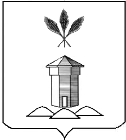 ПРЕДСТАВИТЕЛЬНОЕ СОБРАНИЕ БАБУШКИНСКОГО МУНИЦИПАЛЬНОГО ОКРУГА ВОЛОГОДСКОЙ ОБЛАСТИРЕШЕНИЕ  03 февраля  2023 года                                                                               №   131с.им. БабушкинаО внесении изменений в решение Представительного Собрания Бабушкинского муниципального округа от 20.10.2022 г. № 40 «Об утверждении Положения  о порядке управления и распоряжения муниципальным имуществом, находящимся в собственности Бабушкинского муниципального округа Вологодской области»	В целях приведения муниципального нормативного правового акта в соответствие с законодательством Российской Федерации, на основании заключения Государственно-правового департамента Правительства Вологодской области от 30.12.2022 года № 09-29492,  руководствуясь Уставом Бабушкинского муниципального округа,           Представительное Собрание Бабушкинского муниципального округа    РЕШИЛО:	1. Внести в решение Представительного Собрания Бабушкинского муниципального округа от 20.10.2022 года № 40 «Об утверждении Положения о порядке управления и распоряжения муниципальным имуществом, находящимся в собственности Бабушкинского муниципального округа Вологодской области» следующие изменения:	1) пункт 2 решения изложить в следующей редакции: 	«2. Признать утратившими силу:	-решение Представительного Собрания Бабушкинского муниципального района Вологодской области от 21.12.2012 года № 55 «Об утверждении Положения об управлении и распоряжении имуществом, находящимся в собственности Бабушкинского муниципального района Вологодской области»;	- пункт 2 решения Представительного Собрания Бабушкинского муниципального района от 09.08.2013 года № 102 «Об утверждении Положения о залоговом фонде Бабушкинского муниципального района и внесении изменений в положение об управлении и распоряжении имуществом, находящимся в собственности Бабушкинского муниципального района Вологодской области»;	- решение Совета сельского поселения Бабушкинское Бабушкинского муниципального района от 28.02.2017 года № 13 «Об утверждении Положения о порядке управления и распоряжения имуществом, находящимся в муниципальной собственности сельского поселения Бабушкинское»;	- решение Совета Бабушкинского сельского поселения Бабушкинского муниципального района от 08.07.2010 года № 22 «О внесении изменений и дополнений в некоторые решения Совета Бабушкинского сельского поселения»;	- пункты 1-10  решения Совета Бабушкинского сельского поселения от 22.06.2006 года № 22 «О приведении муниципальных правовых актов в соответствие с законодательством»;	- решение Совета Березниковского сельского поселения Бабушкинского муниципального района от 14.09.2010 года № 33 «Об утверждении Положения об управлении и распоряжении имуществом, находящимся в собственности Березниковского сельского поселения»;	- решение Совета Березниковского сельского поселения Бабушкинского муниципального района от 26.08.2011 года № 20 «О внесении изменений в решение Совета поселения от 14.11.2010 г. № 33 «Об утверждении Положения об управлении и распоряжении имуществом, находящимся в собственности Березниковского сельского поселения»;	- решение Совета сельского поселения Миньковское Бабушкинского муниципального района от 24.03.2021 года № 16 «Об утверждении Положения о порядке управления и распоряжения муниципальным имуществом, находящимся в собственности сельского поселения Миньковское»;	- решение Совета Логдузского сельского поселения от 19.04.2013 года № 12 «Об утверждении и распоряжении имуществом, находящимся в собственности Логдузского сельского поселения»;	- решение Совета сельского поселения Подболотное Бабушкинского муниципального района от 24.12.2015 года № 57 «Об утверждении Положения о порядке управления и распоряжения муниципальным имуществом, находящимся в собственности сельского поселения Подболотное»;	- решение Совета Рослятинского сельского поселения Бабушкинского муниципального района от 06.02.2013 года № 2 «Об утверждении Положения об управлении и распоряжении имуществом, находящимся в собственности Рослятинского сельского поселения»;	- решение Совета Тимановского сельского  поселения Бабушкинского муниципального района от 29.03.2013 года № 7 «Об утверждении Положения об управлении имуществом, находящимся в собственности Тимановского сельского поселения»;	2) в пункте 4 решения слова «момента принятии, но не ранее» исключить;	3) в подпунктах 15, 17 пункта 4.2 раздела 4 Положения слово «района» заменить на слово «округа»; 	4) пункт 13 раздела 7 Положения исключить;	5) подпункт 9 пункта 4.1 раздела 4 Положения исключить;	2. Настоящее решение подлежит официальному опубликованию (обнародованию) в средствах массовой информации и размещению на официальном сайте Бабушкинского муниципального округа в информационно-телекоммуникационной сети «Интернет», вступает в силу со дня опубликования.ПредседательПредставительного СобранияБабушкинского муниципальногоокруга    Глава Бабушкинского         муниципального округа _________________А.М.Шушков    _________________ Т.С.Жирохова